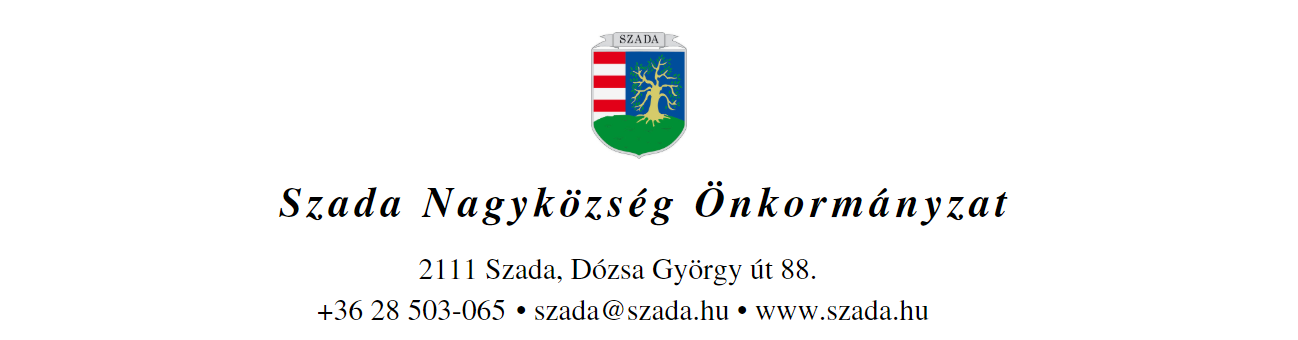 műszaki ügyeket érintő eljárás iránti kérelemKérelmező adatai: neve: 	címe: 	egyéb elérhetősége (telefon, mobil, e-mail)* : 	jogállása: ügyfél / meghatalmazott / képviselő**2. A kérelem tárgya***:- iratmásolat,- szakhatósági (előzetes) állásfoglalás,- közútkezelői hozzájárulás, - tulajdonosi nyilatkozat, - belterületbe vonási kérelem,- tájékoztatás, - hatósági bizonyítvány, igazolás,- településképi vélemény - egyéb…………………………………………………………………………………………….3. Kérelemmel érintett ingatlan címe: 2111 Szada, …………………………………. ………. ………………………………………………………., helyrajzi száma: ...........................................4. A kérelem rövid leírása:................................................................................................................................................................................................................................................................................................................................................................................................................................................................................................................................................................................................................................................................5. A kérelem tárgyával összefüggésben korábban keletkezett engedélyek (határozatok) megnevezése, száma, kelte (ha ismert):..............................................................................   .................................   ............................................................................................................   .................................   ..............................6. Kérelemhez csatolt mellékletek: ………. oldal,Kelt: ................................, ......... év .................... hó ..... nap.……………………………….kérelmező aláírása